Приложениек постановлениюадминистрации от ______________ № ________СОСТАВмежведомственной комиссии по координации деятельности в сфере формирования доступной среды для жизнедеятельности инвалидов и других маломобильных групп населения________________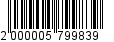 Председатель межведомственной комиссии:Председатель межведомственной комиссии:Хотько Светлана Валерьевна - заместитель главы администрации по социальному развитиюХотько Светлана Валерьевна - заместитель главы администрации по социальному развитиюЗаместитель председателя:Заместитель председателя:Кондрашин Алексей Витальевич - заместитель главы администрации 
по строительству и жилищно-коммунальному хозяйству;Гончарова Ирина Геннадьевна - председатель Комитета по социальным вопросам;Кондрашин Алексей Витальевич - заместитель главы администрации 
по строительству и жилищно-коммунальному хозяйству;Гончарова Ирина Геннадьевна - председатель Комитета по социальным вопросам;Секретарь комиссии:Секретарь комиссии:Чистякова Наталья Валентиновна- инспектор Комитета по социальным вопросам;Чистякова Наталья Валентиновна- инспектор Комитета по социальным вопросам;Члены комиссии:Члены комиссии:Вышемирская Анна Владимировна -  заместитель председателя Комитета
 по социальным вопросам;Вышемирская Анна Владимировна -  заместитель председателя Комитета
 по социальным вопросам;Бессонова Екатерина Алексеевна - инспектор отдела культуры;Бессонова Екатерина Алексеевна - инспектор отдела культуры;Семенова Ива Валентиновна - ведущий специалист комитета по образованию;Семенова Ива Валентиновна - ведущий специалист комитета по образованию;Подгорнов Сергей Владимирович - ведущий специалист отдела физической культуры и спорта;Подгорнов Сергей Владимирович - ведущий специалист отдела физической культуры и спорта;Кордюкова Любовь Марковна - председатель Всеволожской районной организации Ленинградской областной организации Всероссийского общества инвалидов;Кордюкова Любовь Марковна - председатель Всеволожской районной организации Ленинградской областной организации Всероссийского общества инвалидов;Максимова Анна Павловна - председатель Всеволожской районной организации «Всероссийское общество глухих».